Porozumění textu: práce s definicemi Video: https://edu.ceskatelevize.cz/video/9283Výchozí texty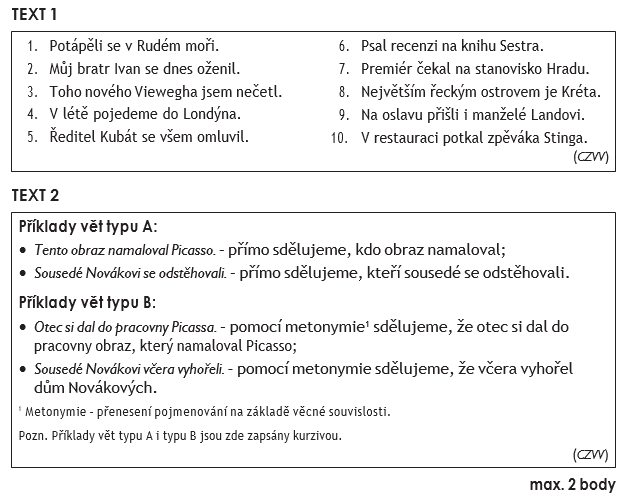 Najděte v TEXTU 1 dvě věty typu B a napište jejich čísla.Úlohu řešte na základě informací uvedených v TEXTU 2. Chybějící dílčí odpověď nebo zápis jakéhokoli slova či jakékoli číslice, které nevyhovují zadání úlohy, jsou  považovány  za chybu.Klíč k řešení úloh
 